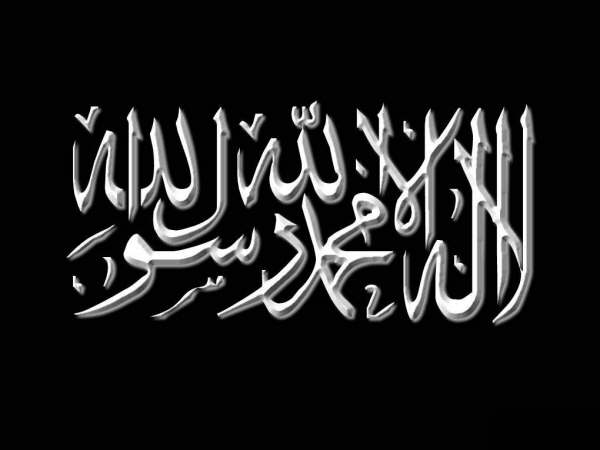 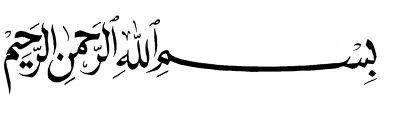 Le Hadîth : Le Prophète -sallâ l-Lahû ‘aleyhi wa sallam- a dit : « Le mois de Ramadan est arrivé; un mois béni pendant lequel Dieu vous a prescrit le jeûne; pendant ce mois, les portes du ciel sont ouvertes et les portes de l'Enfer sont fermées et les diables sont enchaînés ; et il y a dans ce mois une nuit qui vaut plus que mille nuits (d'adoration), celui qui ne gagnera pas le bien de cette nuit, sera perdant. » [Rapporté par An-Nasâ’i]Le commentaire du Hadîth : Al-Qurtoubi -qu’Allah lui fasse Miséricorde- dit :
Si on dit comment des maux et des péchés arrivent fréquemment en Ramadan malgré l'enchaînement des démons ? On répond en disant qu'on les empêche d'intervenir auprès de ceux qui observent un jeûne remplissant les conditions et les règles prescrites. On peut dire aussi que seuls les démons les plus méchants sont enchaînés, comme l'indiquent certaines versions. On peut encore dire qu'il s'agit d'une diminution des maux. Ce qui est sensiblement le cas. Car il en arrive moins qu'en d'autres périodes. Toujours est-il que leur enchaînement tous n'implique pas nécessairement l'absence du mal et de la désobéissance puisque l'un et l'autre ont d'autres causes que l'intervention satanique, comme les mauvaises âmes, les habitudes odieuses et les démons à visage humain. Source : Fath al-Bari.Par l’imâm al-Qourtoubi